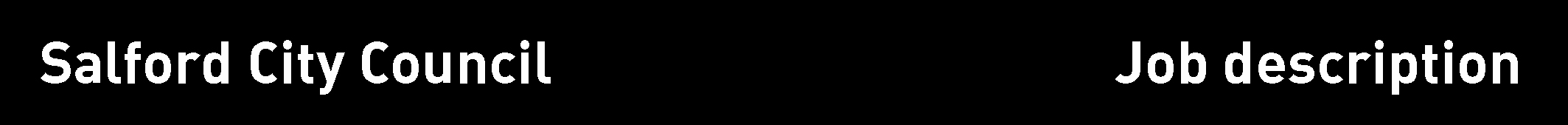 Date job description prepared/revised:	6th June 2017Prepared/revised by:				James InmanAgreed job description signed by holder:	PERSON SPECIFICATION – HOUSE COORDINATORThe Person Specification is an important part of the recruitment process.  It should be read carefully as it will form the basis of shortlisting and ultimately, appointing the successful applicant.  You must demonstrate therefore how you meet each of the following criteria in your application.Directorate:Directorate:Children’s ServicesSection: Buile Hill Visual Arts CollegeBuile Hill Visual Arts CollegeJob detailsJob detailsJob detailsJob title:Job title:Job title:Head of YearHead of YearHead of YearGrade:Grade:Grade:2C2C2CLocation of work:Location of work:Location of work:Buile Hill Visual Arts CollegeBuile Hill Visual Arts CollegeBuile Hill Visual Arts CollegeDirectly responsible to:Directly responsible to:Directly responsible to:Behaviour LeadBehaviour LeadBehaviour LeadDirectly responsible for:Directly responsible for:Directly responsible for:Year GroupYear GroupYear GroupHours of duty:Hours of duty:Hours of duty:Primary purpose of the job:Primary purpose of the job:Primary purpose of the job:Monitor all pupils in the House and contribute to raising achievement, attendance and behaviour, plus contribute to safeguarding pupilsMonitor all pupils in the House and contribute to raising achievement, attendance and behaviour, plus contribute to safeguarding pupilsMonitor all pupils in the House and contribute to raising achievement, attendance and behaviour, plus contribute to safeguarding pupilsPost ref no:Post ref no:Post ref no:‘‘‘Review arrangementsReview arrangementsReview arrangementsReview arrangementsThe details contained in this job description reflect the content of the job at the date it was prepared.  It should be remembered, however, that it is inevitable that over time, the nature of individual jobs will change, existing duties may no longer be required and other duties may be gained without changing the general nature of the duties or the level of responsibility entailed.  Consequently, the council will expect to revise this job description from time to time and will consult with the postholder at the appropriate time.The details contained in this job description reflect the content of the job at the date it was prepared.  It should be remembered, however, that it is inevitable that over time, the nature of individual jobs will change, existing duties may no longer be required and other duties may be gained without changing the general nature of the duties or the level of responsibility entailed.  Consequently, the council will expect to revise this job description from time to time and will consult with the postholder at the appropriate time.The details contained in this job description reflect the content of the job at the date it was prepared.  It should be remembered, however, that it is inevitable that over time, the nature of individual jobs will change, existing duties may no longer be required and other duties may be gained without changing the general nature of the duties or the level of responsibility entailed.  Consequently, the council will expect to revise this job description from time to time and will consult with the postholder at the appropriate time.The details contained in this job description reflect the content of the job at the date it was prepared.  It should be remembered, however, that it is inevitable that over time, the nature of individual jobs will change, existing duties may no longer be required and other duties may be gained without changing the general nature of the duties or the level of responsibility entailed.  Consequently, the council will expect to revise this job description from time to time and will consult with the postholder at the appropriate time.CriteriaEssentialDesirableQualifications5 GCSE or equivalent at grade C or above (including English and Maths)Recognised degree OR professional qualification in a field relating to EducationSkillsSupportive of the ethos and values of the schoolExcellent interpersonal skillsExperience of event organisationSelf motivated and organisedThe ability to encourage and motivate pupilsCompetent use of ICTExcellent Literacy and Numeracy skillsExcellent verbal and written communication skillsFlexible approach to workingWillingness to take a full role in the life of the schoolQualities to be a positive role model to all pupilsKnowledge & ExperienceExperience of working with young people and familiesExcellent health and attendance recordsExperience of delivering assemblies / speaking to large groupsKnowledge of Safeguarding Policies and Procedures